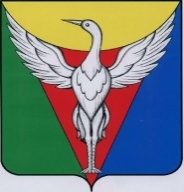 ЧЕЛЯБИНСКАЯ ОБЛАСТЬСОВЕТ ДЕПУТАТОВ УЙСКО-ЧЕБАРКУЛЬСКОГО СЕЛЬСКОГО ПОСЕЛЕНИЯРЕШЕНИЕ__________________________________________________________________от 22.09.2015 г. № 2	                                         д.Уйско-ЧебаркульскаяО признании полномочий депутатов Совета депутатов Уйско-Чебаркульского сельского поселенияРассмотрев заключение мандатной комиссии Совета депутатов Уйско- Чебаркульского сельского поселения о признании полномочий депутатов Уйско-Чебаркульского сельского поселения 13.09.2015 года,   депутаты Совета депутатов Уйско-Чебаркульского сельского поселенияРЕШИЛИ:Признать полномочия депутатов Собрания депутатов Октябрьского муниципального района избранных 13.09.2015 года по 10 избирательным округам:Председатель Совета депутатов                               Л.И. Мурашкевич№ Избирательного округаФ.И.О. депутатаИзбирательный округ № 1Волотькина Наталья ВикторовнаИзбирательный округ № 2Кулакова Ольга Готлибовна	Избирательный округ № 3Мусиенко Вера Петровна	Избирательный округ № 4Молостова Ольга ВикторовнаИзбирательный округ № 5Фофанов Анатолий ГеннадьевичИзбирательный округ № 6Быкова Наталья Викторовна	Избирательный округ № 7Водякова Ольга Николаевна	Избирательный округ № 8Волкова Алёна ВладимировнаИзбирательный округ № 9Тютченко Виктор ГригорьевичИзбирательный округ № 10Ефремова Наталья Анатольевна	